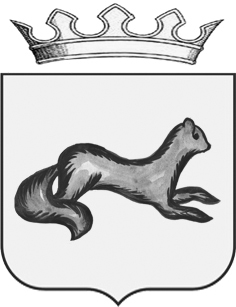 АДМИНИСТРАЦИЯОБОЯНСКОГО РАЙОНА КУРСКОЙ ОБЛАСТИП О С Т А Н О В Л Е Н И Еот    25 .08.2016    №_349   _      г. ОбояньОб утверждении шкалы для оценки критериев и сопоставления заявок на участие в открытом конкурсе на право получения свидетельства об осуществлении перевозок по одному или нескольким муниципальным маршрутам регулярных перевозок в Курской области	В соответствии со статьей 24 Федерального закона от 13.07.2015 г. №220-ФЗ «Об организации регулярных перевозок пассажиров и багажа автомобильным транспортом и городским наземным электрическим транспортом в Российской Федерации  и о внесении изменений в отдельные законодательный акты Российской Федерации», Администрация Обоянского района ПОСТАНОВЛЯЕТ:Утвердить прилагаемую шкалу для оценки критериев и сопоставления заявок на участие в открытом конкурсе на право получения свидетельства об осуществлении перевозок по одному или нескольким муниципальным маршрутам регулярных перевозок на территории Обоянского района Курской области.Глава Обоянского района	                       Н.В. ЧерноусовИсп. Краснопивцев А.БТел: (47141) 2-26-97	Утверждена                                                                                        Постановлением Администрации                                                                                        Обоянского района                                                                                        от 25.08.2016  №349ШКАЛАдля оценки критериев и сопоставления заявок на участие в открытом конкурсе на право получения свидетельства об осуществлении перевозок по одному или нескольким муниципальным маршрутам регулярных перевозок на территории Обоянского района Курской области№Наименование критерияОценка (присужденные баллы)1.Количество дорожно-транспортных происшествий, повлекших за собой человеческие жертвы или причинение вреда здоровью граждан и произошедших по вине юридического лица, индивидуального предпринимателя, участников договора простого товарищества или их работников в течении года, предшествующего дате проведения открытого конкурса, в расчете на среднее количество транспортных средств. Имевшихся в распоряжении юридического лица, индивидуального предпринимателя или участников договора простого товарищества в течение года, предшествующего дате проведения открытого конкурса(рассчитывается как умноженное на 100 % отношение количества ДТП к количеству транспортных средств)От 0 до 1% включительно -10 баллов;От 2 до 25% включительно – 8 баллов;От 26 до 50% включительно – 6 баллов; От 51 до 75% включительно – 4 балла;От 76 до 100% включительно – 3 балла;свыше 101% - 1 балл.2.Опыт осуществления регулярных перевозок юридическим лицом, индивидуальным предпринимателем или участниками договора простого товарищества, который подтвержден исполнением государственных или муниципальных контрактов либо свидетельствами об осуществлении перевозок по маршруту регулярных перевозок или иными документами, выданными в соответствии с нормативными правовыми актами Курской области, муниципальными нормативными правовыми актами Обоянского районаОт 0 до 3 лет – 1балл;От 3 до 5 лет – 3балла;Свыше 5 лет- 10 баллов.3.Влияющие на качество перевозок характеристики транспортных средств, предлагаемых юридическим лицом, индивидуальным предпринимателем или участниками договора простого товарищества, для осуществления регулярных перевозок (наличие кондиционера, низкого пола, оборудования для перевозок пассажиров с ограниченными возможностями передвижения, пассажиров с детскими колясками и иные характеристики) (на каждое транспортное средство, заявленное для участия в открытом конкурсе)Наличие кондиционера в салоне – 2 балла; Оснащение специальным оборудованием, предусмотренным заводом-изготовителем для осуществления безопасной посадки- высадки пассажиров с ограниченными возможностями передвижения, пассажиров с детскими колясками – 5 баллов;Экологический класс транспортного средства:5 класс – 5 баллов;4 класс – 4 балла;3 класс – 2 балла;2 класс и ниже – 0 баллов;Количество пассажирских посадочных мест транспортного средства (маршруты регулярных перевозок в муниципальном сообщении Обоянского районаОт 9 до 17 – 1 балл;От 17 до 22 – 2 балла;От 23 до 35 – 3 балла;Свыше 35 – 5 баллов;Общая вместимость транспортного средства (маршруты регулярных перевозок в пригородном сообщении маршрутной сети):От 9 до 17 – 1балл;От 17 до 22 – 2 балла;От 23 до 38 – 3 балла;Свыше 38 – 5 баллов.4.Максимальный срок эксплуатации транспортных средств, предлагаемых юридическим лицом, индивидуальным предпринимателем или участниками договора простого товарищества для осуществления регулярных перевозок в течение срока действия свидетельства об осуществлении перевозок по маршруту регулярных перевозок(критерий для транспортных средств малого класса) (на каждое транспортное средство, заявленное для участия в открытом конкурсе) От 0 до 3 лет -10 баллов;От 3 до 5 лет – 6 баллов; От 5 до 8 лет – 2 балла; свыше 8 лет – 0 баллов.5.Максимальный срок эксплуатации транспортных средств, предлагаемых юридическим лицом, индивидуальным предпринимателем или участниками договора простого товарищества для осуществления регулярных перевозок в течение срока действия свидетельства об осуществлении перевозок по маршруту регулярных перевозок(критерий для транспортных средств среднего, большого и особо большого классов) (на каждое транспортное средство, заявленное для участия в открытом конкурсе)От 0 до 6 лет -10 баллов;От 6 до 8 лет – 6 баллов;От 8 до 10 лет – 2балла;Свыше 10 лет – 0 баллов.